Emergency Details Form 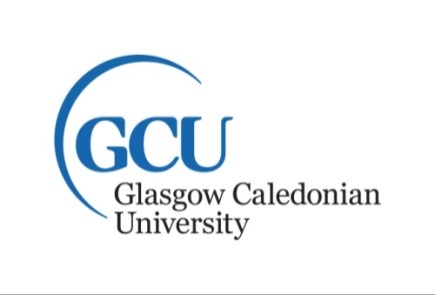 For every overseas trip, the person travelling or the lead traveller of a group must email a copy of the Emergency Details form to travel@gcu.ac.uk to ensure up-to-date details of all travellers are available in the event of an emergency. This should be submitted as soon as possible after the trip has been approved, and at the latest one week prior to travel.Travel RiskAs the traveller or lead traveller of a group, please record what level of risk the trip has been categorised as: -Low		  (For low risk category please refer to section B)Medium	High		Has an overseas travel risk assessment form been completed (medium or high/extreme risk): -Yes		NA		If yes, please state approver’s name:  Note: Please ensure you have familiarised yourself with the University travel process, including the ‘Guide – travel risk and approval’, and checked the relevant travel resources available, for example, Foreign, Commonwealth and Development Office (FCDO), Travel Security advice by RiskMonitor Traveller, and Travel Clinic. The RiskMonitor Traveller is an online platform that all GCU travellers have access to and further information on this can be found on the GCU Insurance page under the ‘Pre-Travel Security Advice’ section.Low RiskLow RiskLow RiskLow Risk	I have familiarised myself with the University Travel Insurance arrangements and a copy of the 	relevant contact numbers will be with me throughout my travel. Note: Please visit the university 	GCU Insurance page for further information 	I understand that a separate risk assessment must be undertaken if the trip involves fieldwork or 	a student placement	I have asked all staff/students travelling to inform me of any underlying medical conditions and 	to the best of my knowledge, I or any of the people travelling or intending to travel are not doing 	so against the advice of a qualified medical practitioner and I am not aware of any health related 	reason to affect advisability of travel	I will ensure a detailed travel itinerary is sent to my line manager and/or Head of Department 	prior to travel	I understand that an overseas travel risk assessment form must be completed and submitted  for 	approval if the level of risk increases to medium or high/extreme prior to travelTraveller/Lead Traveller Name:     	       Date completed: 	I have familiarised myself with the University Travel Insurance arrangements and a copy of the 	relevant contact numbers will be with me throughout my travel. Note: Please visit the university 	GCU Insurance page for further information 	I understand that a separate risk assessment must be undertaken if the trip involves fieldwork or 	a student placement	I have asked all staff/students travelling to inform me of any underlying medical conditions and 	to the best of my knowledge, I or any of the people travelling or intending to travel are not doing 	so against the advice of a qualified medical practitioner and I am not aware of any health related 	reason to affect advisability of travel	I will ensure a detailed travel itinerary is sent to my line manager and/or Head of Department 	prior to travel	I understand that an overseas travel risk assessment form must be completed and submitted  for 	approval if the level of risk increases to medium or high/extreme prior to travelTraveller/Lead Traveller Name:     	       Date completed: 	I have familiarised myself with the University Travel Insurance arrangements and a copy of the 	relevant contact numbers will be with me throughout my travel. Note: Please visit the university 	GCU Insurance page for further information 	I understand that a separate risk assessment must be undertaken if the trip involves fieldwork or 	a student placement	I have asked all staff/students travelling to inform me of any underlying medical conditions and 	to the best of my knowledge, I or any of the people travelling or intending to travel are not doing 	so against the advice of a qualified medical practitioner and I am not aware of any health related 	reason to affect advisability of travel	I will ensure a detailed travel itinerary is sent to my line manager and/or Head of Department 	prior to travel	I understand that an overseas travel risk assessment form must be completed and submitted  for 	approval if the level of risk increases to medium or high/extreme prior to travelTraveller/Lead Traveller Name:     	       Date completed: 	I have familiarised myself with the University Travel Insurance arrangements and a copy of the 	relevant contact numbers will be with me throughout my travel. Note: Please visit the university 	GCU Insurance page for further information 	I understand that a separate risk assessment must be undertaken if the trip involves fieldwork or 	a student placement	I have asked all staff/students travelling to inform me of any underlying medical conditions and 	to the best of my knowledge, I or any of the people travelling or intending to travel are not doing 	so against the advice of a qualified medical practitioner and I am not aware of any health related 	reason to affect advisability of travel	I will ensure a detailed travel itinerary is sent to my line manager and/or Head of Department 	prior to travel	I understand that an overseas travel risk assessment form must be completed and submitted  for 	approval if the level of risk increases to medium or high/extreme prior to travelTraveller/Lead Traveller Name:     	       Date completed: Travel Details - Please note: this information can be cut and pasted from section B of the overseas risk assessmentTravel Details - Please note: this information can be cut and pasted from section B of the overseas risk assessmentTravel Details - Please note: this information can be cut and pasted from section B of the overseas risk assessmentTravel Details - Please note: this information can be cut and pasted from section B of the overseas risk assessmentSchool/Directorate/OtherDepartmentName of Traveller(or lead traveller)Status (e.g. staff/student/other)For repeat trips within a year, please state the annual period the risk assessment covers (medium or high/extreme risk)(date, month, year)For repeat trips within a year, please state the annual period the risk assessment covers (medium or high/extreme risk)(date, month, year)FromFor repeat trips within a year, please state the annual period the risk assessment covers (medium or high/extreme risk)(date, month, year)For repeat trips within a year, please state the annual period the risk assessment covers (medium or high/extreme risk)(date, month, year)ToTravel Itinerary - Are you submitting a copy of the travel itinerary from a Travel booking company with this form?  Yes/No If yes, please go to section E. If not, please complete the table below. Remember to include return travel details and please add extra sections, as required, to cover your trip.Travel Itinerary - Are you submitting a copy of the travel itinerary from a Travel booking company with this form?  Yes/No If yes, please go to section E. If not, please complete the table below. Remember to include return travel details and please add extra sections, as required, to cover your trip.Travel Itinerary - Are you submitting a copy of the travel itinerary from a Travel booking company with this form?  Yes/No If yes, please go to section E. If not, please complete the table below. Remember to include return travel details and please add extra sections, as required, to cover your trip.Travel Itinerary - Are you submitting a copy of the travel itinerary from a Travel booking company with this form?  Yes/No If yes, please go to section E. If not, please complete the table below. Remember to include return travel details and please add extra sections, as required, to cover your trip.Travel FromTravel toDate and time of travelDate and time of departureMode of transport e.g. plane/train/carTravel Provider e.g. BA/VirginFlight no (if applicable)Travel FromTravel toDate and time of travelDate and time of departureMode of transport e.g. plane/train/carTravel Provider e.g. BA/VirginFlight no (if applicable)Travel FromTravel toDate and time of travelDate and time of departureMode of transport e.g. plane/train/carTravel Provider e.g. BA/VirginFlight no (if applicable)Contact details – sole or lead traveller  Contact details – organisationContact details – organisationContact details – organisationContact details – organisationList the contact details for the organisations being visited (for example, overseas university, local agency, company) and any hotels being stayed in.List the contact details for the organisations being visited (for example, overseas university, local agency, company) and any hotels being stayed in.List the contact details for the organisations being visited (for example, overseas university, local agency, company) and any hotels being stayed in.List the contact details for the organisations being visited (for example, overseas university, local agency, company) and any hotels being stayed in.Date (From – To)Name of Organisation/HotelAddress or Organisation/HotelContact DetailsName	 Phone	 Mobile	 Email	 Name	 Phone	 Mobile	 Email	 Name	 Phone	 Mobile	 Email	 Name	 Phone	 Mobile	 Email	 Contact details – additional travellersContact details – additional travellersContact details – additional travellersPlease add additional lines as appropriate Please add additional lines as appropriate Please add additional lines as appropriate Traveller Contact DetailsEmergency Contact DetailsNext of Kin  Contact Details (Complete only if different from Emergency Contact)Name (name on passport):Passport Number:Passport Expiry DateName: Name:Staff/Student/Other:Relationship:Relationship:Phone No:Phone No:Phone No:Mobile:Mobile:Mobile:Email:Email:Email:Traveller Contact DetailsEmergency Contact DetailsNext of Kin Contact Details (Complete only if different from Emergency Contact)Name (name on passport):Passport Number:Passport Expiry DateName: Name:Staff/Student/Other:Relationship:Relationship:Phone No:Phone No:Phone No:Mobile:Mobile:Mobile:Email:Email:Email:Traveller Contact DetailsEmergency Contact DetailsNext of Kin Contact Details (Complete only if different from Emergency Contact)Name (name on passport):Passport Number:Passport Expiry DateName: Name:Staff/Student/Other:Relationship:Relationship:Phone No:Phone No:Phone No:Mobile:Mobile:Mobile:Email:Email:Email:Traveller Contact DetailsEmergency Contact DetailsNext of Kin Contact Details (Complete only if different from Emergency Contact)Name (name on passport):Passport Number:Passport Expiry DateName: Name:Staff/Student/Other:Relationship:Relationship:Phone No:Phone No:Phone No:Mobile:Mobile:Mobile:Email:Email:Email: